Дистанционное  обучение по дополнительной общеобразовательной  программе «Юный художник»Группа 2 (возраст 7-9 лет)Тема занятия: Знакомство с декоративно - прикладным искусством.      Городецкая роспись.Задачи:           1.Познакомить с декоративно – прикладным искусством.                            Городецкая роспись. Понятия розан и купавка.                         2.Научить учащихся  изображать элементы городской росписи.                         3.Развитие творческих способностей у детей                         4. Воспитание аккуратности в работе.        Оборудование к занятию: наглядный материал по городецкой росписи, эскизы, поэтапное выполнение работы, шаблоны предметов круглая, квадратная, полоса.Материалы для учащихся: бумага, гуашь, белила, кисти,  непроливайка. Ссылка: рисуем городецкие цветы              https://youtu.be/kF-vtAVrzVE                https://youtu.be/TXxddg75GHI                https://youtu.be/2-a8EbPAtGIПлан работы:Необходимо организовать рабочие место.Выбор формата:  форма предмета круглая,  квадратная, полоса.Создать композиции или правильно расположить  рисунок .Выполнить заливку фона, цвет фона охра или желтый.Расписать розаны и купавки зеленым цветом лепестки.Последний этап сделать оживку белилами. Длительность занятия  составляет 3 занятия по 2 часаСоставление композиции узора в круге, квадрате, полосе.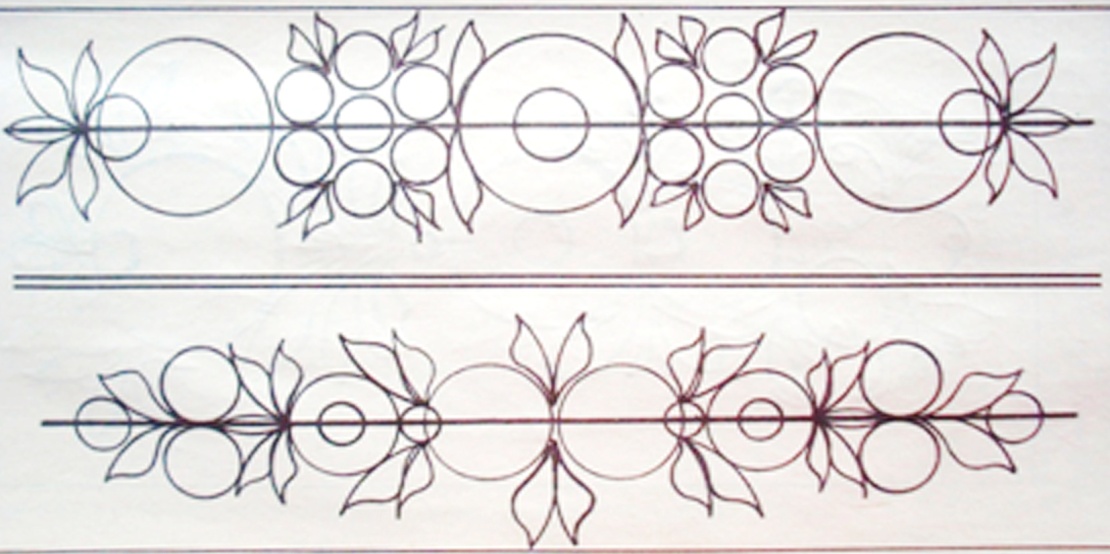 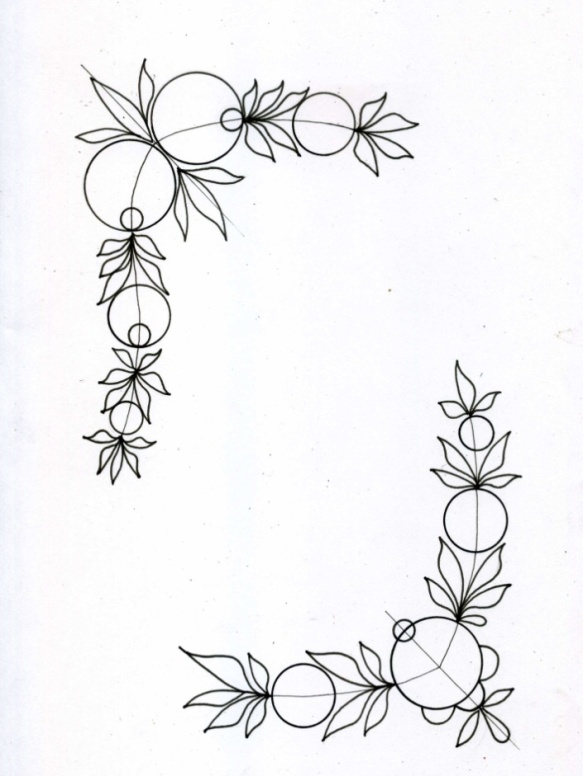 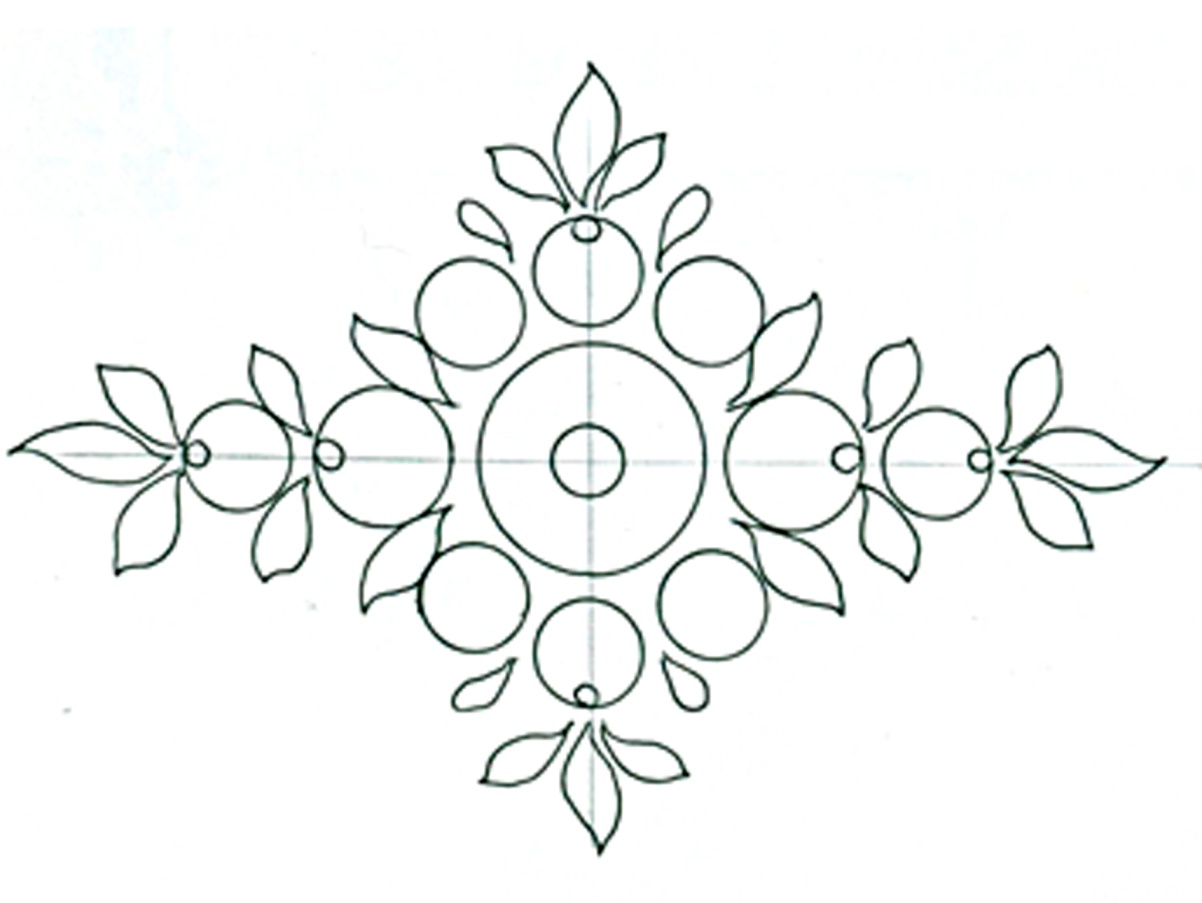 Правильное поэтапное выполнение розана, купавки и лепестков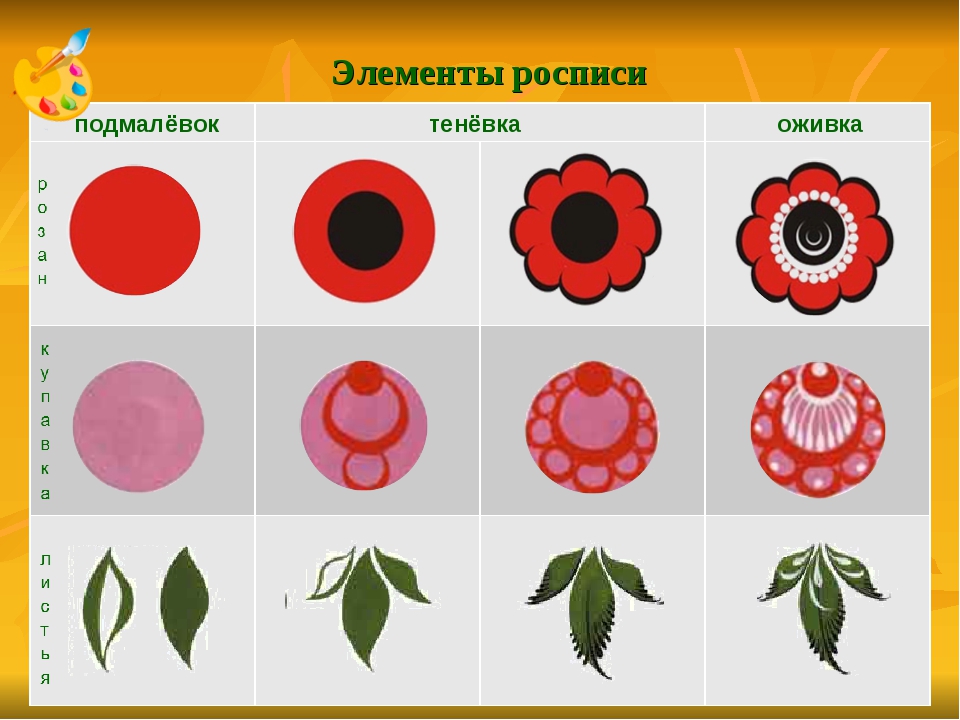 Поэтапное изображение купавки.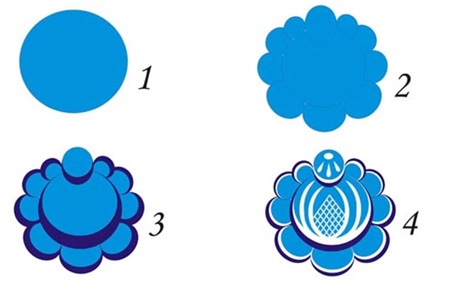 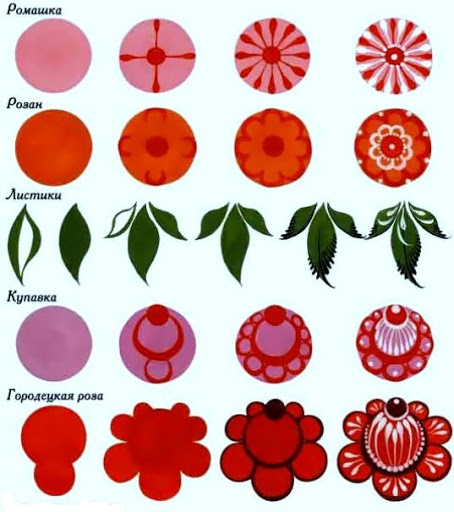 Размещение и составление композиции узора в круге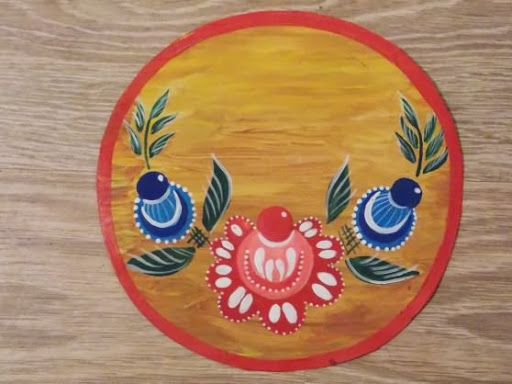 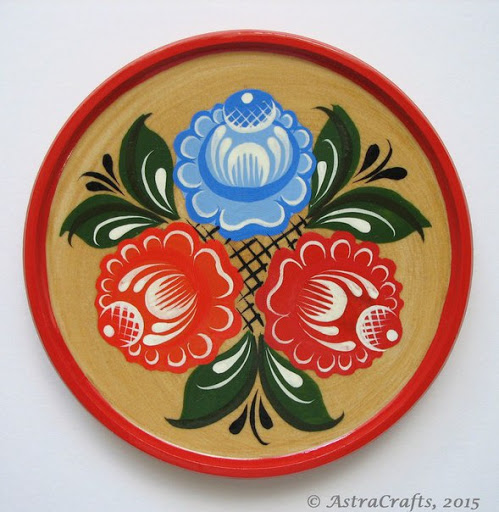 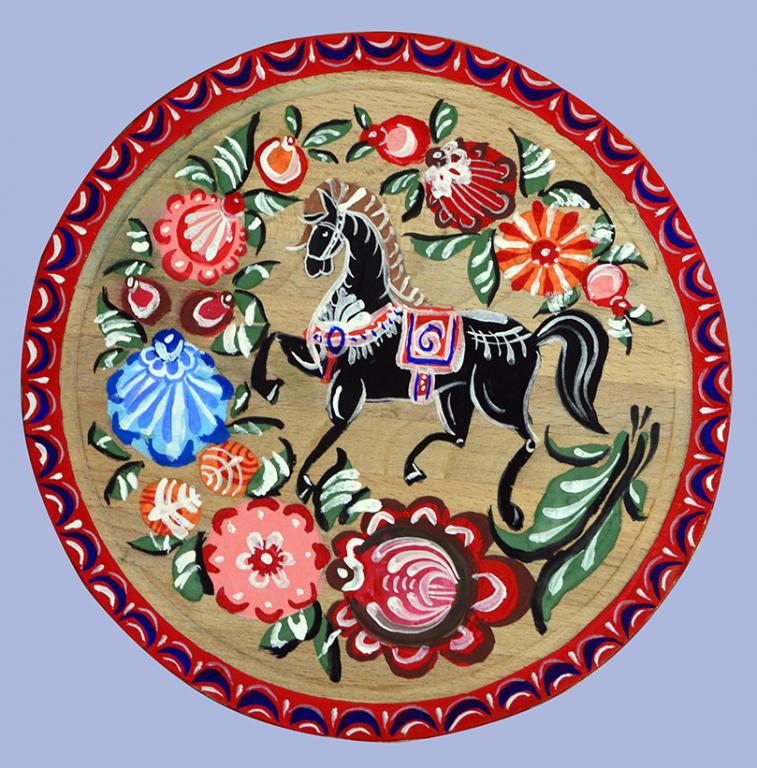 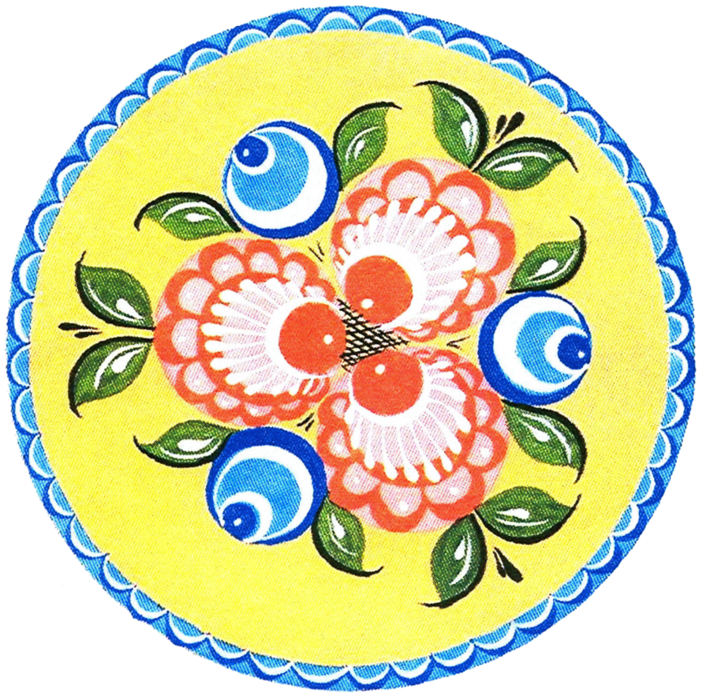 Составление узора в квадрате и полосе.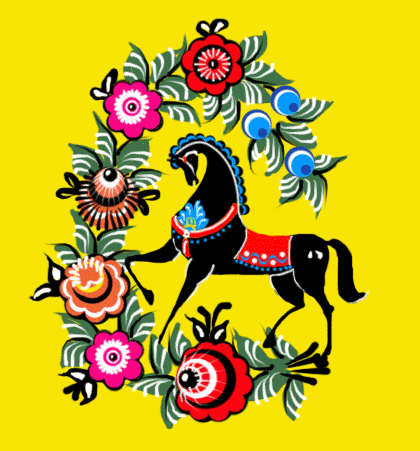 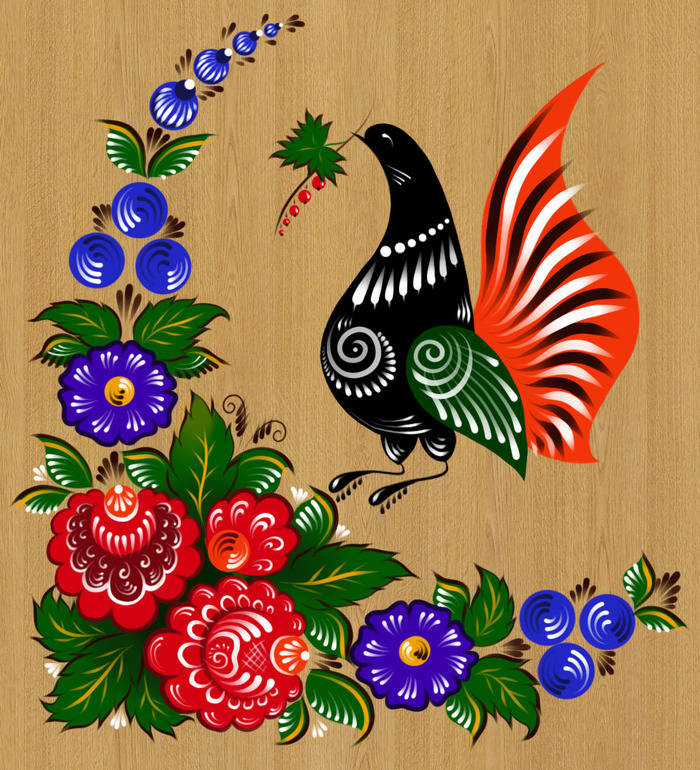 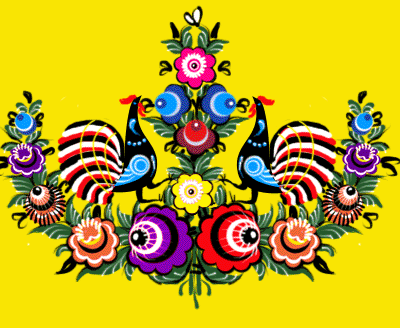 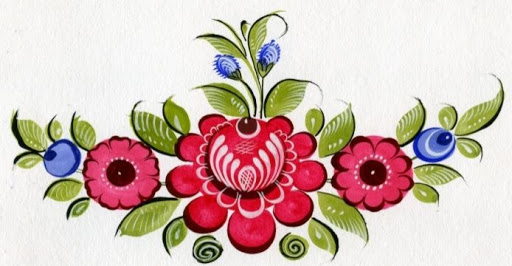 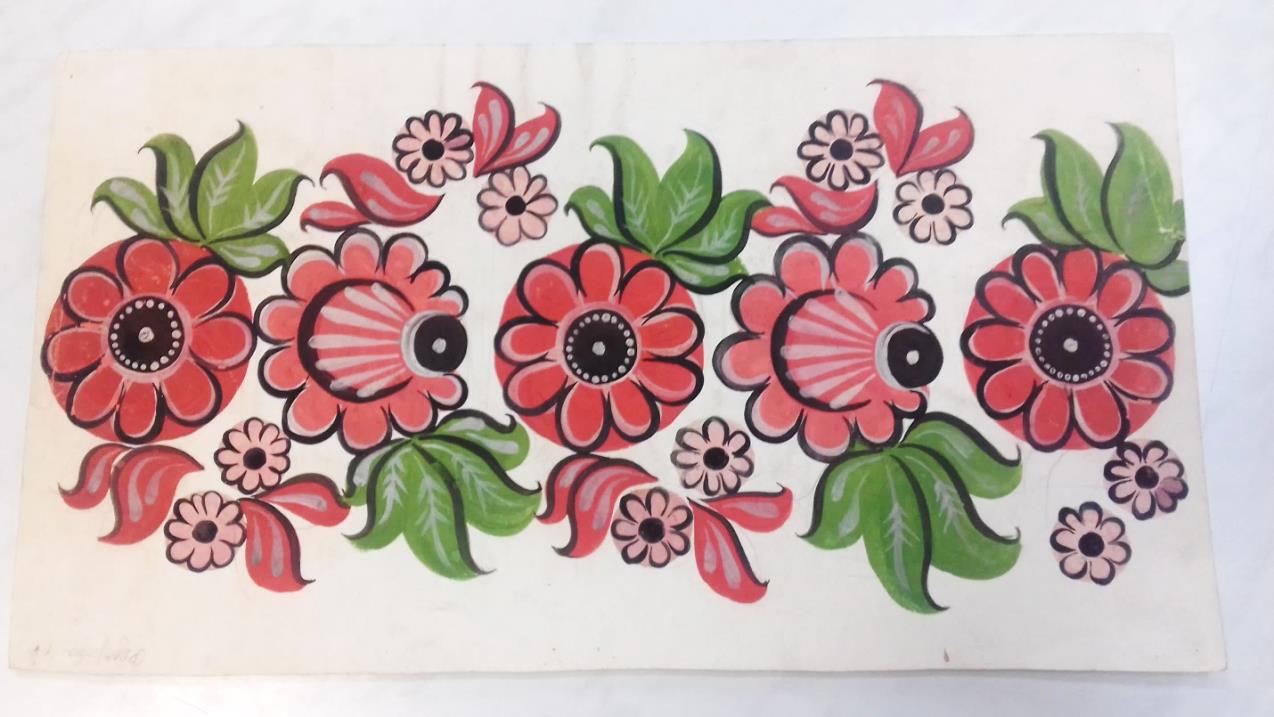 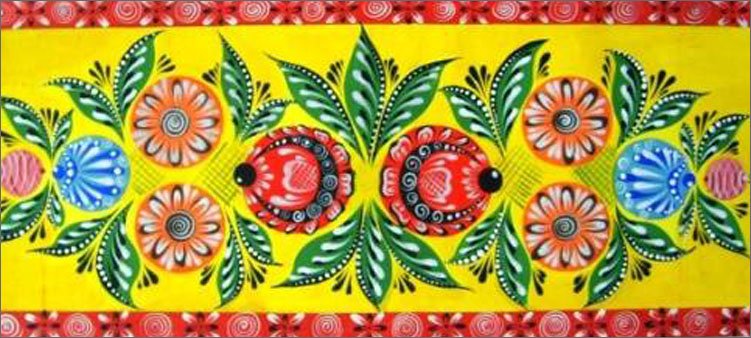 